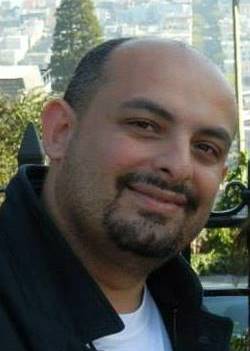 1980 yılında Samsun’da doğdu. İlk okulu, ortaokulu ve lise eğitimini Samsun’da tamamladı. Samsun Tülay Başaran Anadolu Lisesi’den 1998 yılında mezun oldu. Lisans eğitimini 2002 yılında Ondokuz Mayıs Üniversitesi Samsun Eğitim Fakültesi İlköğretim Bölümü Sosyal Bilgiler Öğretmenliği Anabilim Dalında tamamladıktan sonra, Milli Eğitim Bakanlığı’nda kadrolu olarak öğretmenliğe başladı.Sırasıyla Eskişehir, Erzurum, Samsun illerinde çalıştı.Türkiye Eğitim Gönüllüleri Vakfı, Toplum Gönüllüleri Vakfı, Habitat için Gençlik Derneği, Ulusal Ajans bünyesinde gençlik ve eğitimle ilgili yurt içi ve yurt dışı eğitimlerde eğitmen ve katılımcı olarak yer aldı. 2008 yılından beri Türkiye Eğitim Gönüllüleri Vakfı’nın ‘‘Okuyorum Oynuyorum’’ adlı projesinin bölgesel eğitimenliğini yürütmektedir. 2008 yılında Milli Eğitim Bakanlığı’nın açmış olduğu üstün yetenekli ve zekâlı çocuklara eğitim veren Bilim ve Sanat Merkezlerine öğretmen seçimi sınavını başarıyla geçerek ‘‘Samsun Rotary Kulubu Bilim ve Sanat Merkezi’ne atandı. Şu an aynı kurumda Sosyal Bilgiler Öğretmeni olarak görev yapmaktadır. 2009 yılında Tokat Gazi Osmanpaşa Üniversitesi’nde ‘Sosyal Bilgiler Derslerinde Çocuk Edebiyatı Ürünlerinden Yararlanma( Mustafa Ruhi Şirin Örneği)’ adlı tezi  ile İlköğertim Bölümü Sosyal Bilgiler Öğretmenliği Anabilim Dalından yüksek lisans derecesini almıştır. 2010 yılında Samsun Ondokuz Mayıs Üniversitesi Mimari ve Dekoratif Sanatlar bölümünden mezun olmuştur. 2011 yılında Ondokuz Mayıs Üniversitesi’nden ‘‘Bafra Ovası’nda yer altı suyundan yararlanma ve doğal çevre ilişkisi’’ adlı  tezi ile coğrafya bölümü Fiziki Coğrafya Anabilim Dalından yüksek lisans derecesi almıştır. Halen Plato Meslek Yüksek Okulu Medya ve İletişim bölümünde burslu olarak okumakta olan Mertol, Samsun Ondokuz Mayıs Üniversitesi Coğrafya Bölümü Beşeri Coğrafya Anabilim Dalında da doktora öğrencisdir. 2013 yılında aldığı TÜBİTAK desteği ile  New York St.John’s University’de doktora tezi için araştırma çalışmaları yapmıştır. Evli ve iki  çocuk babasıdır. Dil öğrenmeyi ve farklı ülkeleri gezmeyi seven Mertol iyi düzeyde İngilizce, orta düzeyde Almanca, temel düzeyde, Rusça bilmektedir.